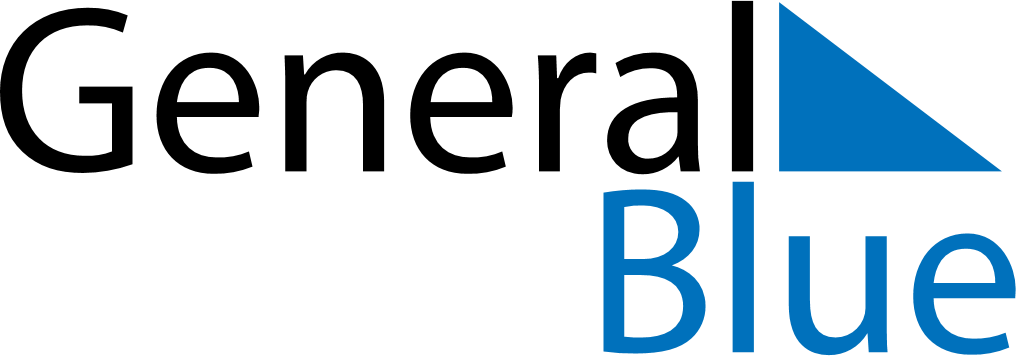 June 2024June 2024June 2024June 2024June 2024June 2024June 2024Haukipudas, North Ostrobothnia, FinlandHaukipudas, North Ostrobothnia, FinlandHaukipudas, North Ostrobothnia, FinlandHaukipudas, North Ostrobothnia, FinlandHaukipudas, North Ostrobothnia, FinlandHaukipudas, North Ostrobothnia, FinlandHaukipudas, North Ostrobothnia, FinlandSundayMondayMondayTuesdayWednesdayThursdayFridaySaturday1Sunrise: 2:51 AMSunset: 11:41 PMDaylight: 20 hours and 49 minutes.23345678Sunrise: 2:48 AMSunset: 11:44 PMDaylight: 20 hours and 56 minutes.Sunrise: 2:45 AMSunset: 11:48 PMDaylight: 21 hours and 2 minutes.Sunrise: 2:45 AMSunset: 11:48 PMDaylight: 21 hours and 2 minutes.Sunrise: 2:42 AMSunset: 11:51 PMDaylight: 21 hours and 9 minutes.Sunrise: 2:39 AMSunset: 11:54 PMDaylight: 21 hours and 15 minutes.Sunrise: 2:36 AMSunset: 11:58 PMDaylight: 21 hours and 21 minutes.Sunrise: 2:33 AMSunset: 12:01 AMDaylight: 21 hours and 27 minutes.Sunrise: 2:30 AMSunset: 12:04 AMDaylight: 21 hours and 33 minutes.910101112131415Sunrise: 2:28 AMSunset: 12:07 AMDaylight: 21 hours and 39 minutes.Sunrise: 2:25 AMSunset: 12:10 AMDaylight: 21 hours and 44 minutes.Sunrise: 2:25 AMSunset: 12:10 AMDaylight: 21 hours and 44 minutes.Sunrise: 2:23 AMSunset: 12:13 AMDaylight: 21 hours and 49 minutes.Sunrise: 2:21 AMSunset: 12:15 AMDaylight: 21 hours and 54 minutes.Sunrise: 2:19 AMSunset: 12:18 AMDaylight: 21 hours and 59 minutes.Sunrise: 2:17 AMSunset: 12:20 AMDaylight: 22 hours and 3 minutes.Sunrise: 2:15 AMSunset: 12:22 AMDaylight: 22 hours and 6 minutes.1617171819202122Sunrise: 2:14 AMSunset: 12:24 AMDaylight: 22 hours and 9 minutes.Sunrise: 2:13 AMSunset: 12:25 AMDaylight: 22 hours and 12 minutes.Sunrise: 2:13 AMSunset: 12:25 AMDaylight: 22 hours and 12 minutes.Sunrise: 2:12 AMSunset: 12:27 AMDaylight: 22 hours and 14 minutes.Sunrise: 2:11 AMSunset: 12:28 AMDaylight: 22 hours and 16 minutes.Sunrise: 2:11 AMSunset: 12:28 AMDaylight: 22 hours and 17 minutes.Sunrise: 2:11 AMSunset: 12:29 AMDaylight: 22 hours and 17 minutes.Sunrise: 2:12 AMSunset: 12:29 AMDaylight: 22 hours and 16 minutes.2324242526272829Sunrise: 2:12 AMSunset: 12:28 AMDaylight: 22 hours and 15 minutes.Sunrise: 2:13 AMSunset: 12:28 AMDaylight: 22 hours and 14 minutes.Sunrise: 2:13 AMSunset: 12:28 AMDaylight: 22 hours and 14 minutes.Sunrise: 2:15 AMSunset: 12:27 AMDaylight: 22 hours and 11 minutes.Sunrise: 2:16 AMSunset: 12:26 AMDaylight: 22 hours and 9 minutes.Sunrise: 2:18 AMSunset: 12:24 AMDaylight: 22 hours and 5 minutes.Sunrise: 2:20 AMSunset: 12:22 AMDaylight: 22 hours and 2 minutes.Sunrise: 2:23 AMSunset: 12:21 AMDaylight: 21 hours and 57 minutes.30Sunrise: 2:25 AMSunset: 12:19 AMDaylight: 21 hours and 53 minutes.